PENNSYLVANIAPUBLIC UTILITY COMMISSIONHarrisburg, PA. 17120							Public Meeting held February 9, 2017Commissioners Present:Gladys M. Brown, ChairmanAndrew G. Place, Vice ChairmanJohn F. Coleman, Jr.Robert F. PowelsonDavid W. SweetLetter/Petition for Approval of Board Member			Docket Number:Timothy A. Booth Metropolitan Edison Company/		M-00031715F0004
Pennsylvania Electric Company Sustainable 
Energy FundORDERBY THE COMMISSION:		On September 23, 1998, at Docket Nos. R-00974008 and R-00974009, the Commission approved the Joint Petitions for Full Settlement of the restructuring proceedings filed by Metropolitan Edison Company and the Pennsylvania Electric Company pursuant to the requirements of the Electricity Generation Customer Choice and Competition Act, 66 Pa. C.S. §§2801-2812.  Among the provisions of the approved settlement was the establishment of a Sustainable Energy Fund to promote (1) the development and use of renewable energy and clean energy technologies, (2) energy conservation and efficiency, and (3) renewable business initiatives and projects that improve the environment in the companies’ service territories. 	On June 4, 1999, the Commission approved the Advisory Board.  On January 27, 2000, the Commission approved the by-laws for the Metropolitan Edison Company/Pennsylvania Electric Company (Met Ed/Penelec) Sustainable Energy Fund.  The approval of the by-laws allowed the fund to begin operations to promote the development of and use of renewable and clean energy technologies in Pennsylvania. 	The Advisory Board of the Met Ed/Penelec Sustainable Energy Fund voted on October 26, 2016, approving the nomination of Timothy A. Booth to the Board.  Mr. Booth is General Manager of the EnergyObjective division at Shipley Energy and would serve as the Electric Suppliers representative to the Advisory Board.   	By letter/petition dated October 27, 2016, the Met Ed/Penelec Sustainable Energy Fund requested that the Commission approve the appointment of Mr. Booth to succeed Brian Vayda whose term on the Advisory Board expired December 31, 2016. 	Timothy Booth has over seven years’ experience in energy business at Shipley Energy, York PA.  Currently, Mr. Booth is the General Manager of EnergyObjective, the Commercial Electricity and Natural Gas brokering business of Shipley Energy.  Prior to his current position, Mr. Booth served as Manager of Electricity and as a Gas and Power Market Specialist at Shipley.  	Mr. Booth holds a Master’s Degree in Business Administration from Millersville University of Pennsylvania and Bachelor of Arts in Mass Communication from York College of Pennsylvania.  He lives in Elizabethtown, Lancaster County.	In keeping with the intent of the Pennsylvania Sustainable Energy Board Best Practices on Nominations of New Directors, the Met Ed/Penelec Sustainable Energy Fund sent out notice of the Board vacancy and put notice of Board vacancy on their respective websites. 	Based on a review of all relevant information, we find this nominee to be well qualified to serve on the Advisory Board of the Met Ed/Penelec SEF THEREFORE, IT IS ORDERED:1.	That the nomination of Timothy A. Booth to the Advisory Board for the Metropolitan Edison Company/Pennsylvania Electric Company Sustainable Energy Fund is hereby approved.2. 	That a copy of this Order be served on Timothy A. Booth, the Metropolitan Edison Company/Pennsylvania Electric Company Sustainable Energy Fund, the Office of Consumer Advocate and the Office of Small Business Advocate.3.	That this proceeding at M-00031715F0004 be closed.BY THE COMMISSION,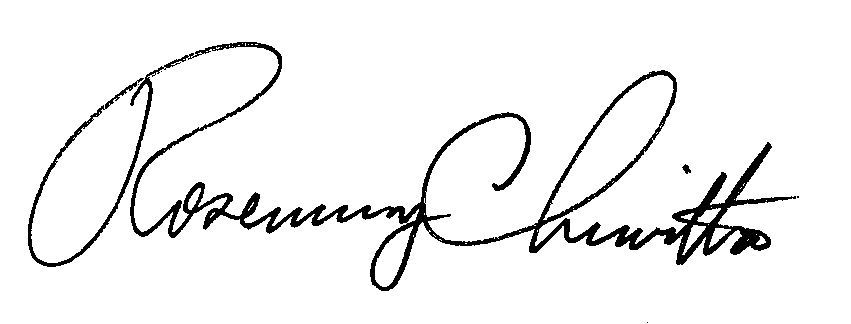 Rosemary Chiavetta                                                   	Secretary(SEAL)ORDER ADOPTED:   February 9, 2017ORDER ENTERED:  February 10, 2017		